POLICY ON THE HUMANE CARE AND USE OF NON-MAMMALIAN VERTEBRATES IN RESEARCH AND TEACHINGResponsible Office:    Grants and Sponsored Projects                     Effective Date:  February 28, 2012Responsible Official:  University Director, Grants and Sponsored Projects     Last Revision:	         Licensure and Permit ApplicationsThe following Animal Use form and relevant state permit applications are attached and include:The FDU Animal Use Plan memo should be used as a faculty template NJDEP Scientific Collecting Permit Application for FreshwaterNJDEP Scientific Collecting Permit Application for Marine WatersNJDEP Scientific Collecting Permit Application for Exotic and Nongame WildlifeNJDEP Scientific Collecting Permit Renewal Application for Exotic and Nongame WildlifeNJDEP Scientific Holding Permit Application for Exotic and Nongame Wildlife NJDEP Scientific Holding Permit Renewal Application for Exotic and Nongame WildlifeNew York State Department of Environmental Conservation License to Collect orPossess ApplicationNew York State Department of Environmental Conservation License to Collect orPossess Renewal ApplicationFairleigh Dickinson University (FDU)Animal Use Plan MemoTo:	Departmental Chairman From:	 Insert hereDate:	Insert hereSubject:  Use of Non-mammalian Vertebrates in Research or TeachingProposed species:  Insert hereProposed number of individuals:  Insert hereInsert brief introduction to research or teaching problem here, including justification for use of non-mammalian vertebrates in research or teaching.  Indicate any attachments (such as permits), if included.Federal complianceExplain here if federal permits are required.State complianceExplain here if state permits are required.  Provide justification if proposing to use exotic or non-game species.Annual maintenance costsIndicate projected annual housing and feeding costs, including initial purchase of animals.  Indicate how annual maintenance costs will be covered (e.g., University Provost Seed Grant, Grant- In-Aid, departmental, or external grant funding).  Explain AVMA-approved method of euthanasia and final disposition of animals.NEW JERSEY DIVISION OF FISH AND WILDLIFE Bureau of Freshwater Fisheries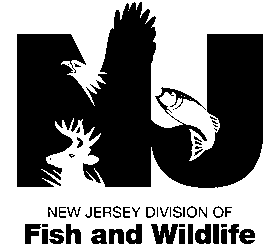 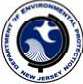 P.O. Box 394   Lebanon, NJ  08833Phone: (908) 236-2118	Fax: (908) 236-7280APPLICATION FOR A PERMIT TO COLLECT FISH FOR SCIENTIFIC PURPOSES($22.00 FEE)(Make Check Payable To: NJDFW)ALL ITEMS MUST BE COMPLETED (PLEASE PRINT OR TYPE)Revised   3/2010NEW JERSEY DIVISION OF FISH AND WILDLIFE Marine Fisheries Administration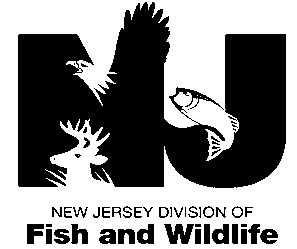 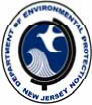 Mail Code 501-03PO Box 420Trenton, New Jersey  08625-0420Phone: (609) 292-7794APPLICATION FOR PERMIT TO COLLECT MARINE AND ESTUARINE ORGANISMS FOR SCIENTIFIC PURPOSESNEW 	FOR USE IN CALENDAR YEAR 20_ 	RENEWAL 	PREVIOUS YEAR’S PERMIT# 	FEE:  $20.00  (PLUS $2.00 PROCESSING AND HANDLING FEE)APPLICANT:  	STREET ADDRESS:  	CITY:TELEPHONES AND FAX	WORKWITH AREA CODE:	CELL:_STATE:ZIP CODE: FAX-E-MAIL:SCIENTIFIC INSTITUTION WITH WHICH ASSOCIATED OR BY WHOM SPONSORED (YOU MUST RESPOND TO THIS SECTION):ADDRESS:TELEPHONE(S) WITH AREA CODE(S):Purpose of scientific investigation:If you are an educational institution/organization please provide a profile and classroom lesson sample.If any of the species being collected are for public display, complete the following:Is the aquarium the applicant?  Yes	NoIs the aquarium accredited by the American Zoo and Aquarium Association (AZA)?Yes	NoIf Yes, please provide copy of AZA accreditation.What is the final destination of the organisms collected? 	If you have a temporary holding facility in NJ, please provide address and telephone number.Do you have an exempted fishing permit from the National Marine Fisheries Service?Yes  	 No  	 If yes, please provide the number and a copy.  	Do you intend to collect hard clams, soft clams, mussels, oysters or other bivalve mollusks?  	Other species to be collected:  	Do you intend to retain any organisms after field observation? If yes, please list species, amounts and reason for retention.Location(s) where collecting is proposed (Be Specific):  	Equipment proposed to be used in collecting (size of gear, mesh, etc.):Time of year permit collecting will take place (Be Specific)Vessel(s) and description of vessel(s) to be used in collection”Vessel Name	Registration #	Vessel Length (in feet)Will students or employees be collecting under your supervision?If so, a complete listing of subsidiary student or employee permit holders is to be provided below.Subsidiary Student or Employee Permit Holders:Will any other individuals be collecting under your supervision? Yes	NoIf so, list these individualsbelow along with an explanation of their role in the proposed scientific investigation.Other subsidiary permit holders with explanation of their role in the proposed scientific investigation.A report of activities and species collected under this permit must be sent to the Administrator, Marine Fisheries Administration within four (4) weeks of the expiration date on the permit.  Failure to provide such a report may preclude the issuance of any other collecting permits.I certify under penalty of law that the information provided in this application is true, accurate and complete.  I am aware that there are significant civil penalties for knowingly submitting false, inaccurate or incomplete information and that I am committing a crime of the fourth degree if I made a written false statement which I do not believe to be true.Signatureof Applicant  	 Date:  	PLEASE RETURN THIS APPLICATION ALONG WITH A CHECK FOR $22.00 TO THE ADDRESS AT TOP OF FIRST PAGE.     MAKE CHECK OR MONEY ORDER PAYABLE TO THE DIVISION OF FISH AND WILDLIFE.DIVISION OF FISH & WILDLIFE WILDLIFE PERMITS UNIT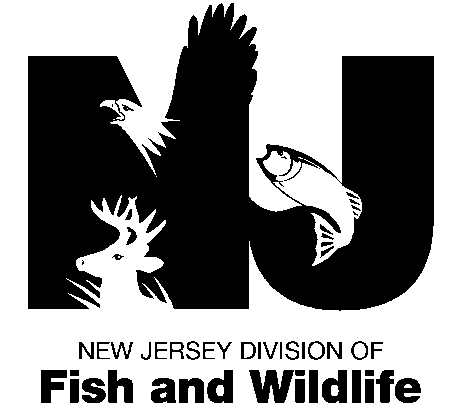 Exotic & Nongame Wildlife Permits26 Route 173 WestHampton NJ 08827PHONE: (908) 735-5450  FAX: 908-735-5689E-mail Address: EXOTICPERMITS@dep.state.nj.us www.njfishandwildlife.comSCIENTIFIC COLLECTING PERMITS FOR EXOTIC & NONGAME ONLY.DO NOT SUBMIT THIS APPLICATION FOR ANY OTHER SPECIES (including fresh water fish, marine fish and shellfish).CONTACT THE CORRECT SECTION WITHIN THE DIVISION FOR ALL OTHER PROPOSED SCIENTIFIC COLLECTING ACTIVITIESIMPORTANT NOTE: SUBMISSION OF THIS APPLICATION DOES NOT INDICATE APPROVAL - NO COLLECTION ACTIVITIES ARE AUTHORIZED UNTIL THE APPLICATION IS RECEIVED AND THE PERMIT IS ISSUEDIn an effort to minimize disturbance during your and your subpermittees activities in the field, the Wildlife Permits Unit is delineating additional requirements as part of the conditions of your collecting permit. These conditions will help Division Law Enforcement personnel and other regulatory agencies to distinguish between permittees and non-permittees, thus allowing them to concentrate their efforts on illegal collecting activities. These conditions will be/are amended to your permit. Additional requirements and reiterations of established conditions are as follows:1. Applications for Scientific Collecting permits MUST include the following: A.	Purpose of study;B.	Thorough description and explanation of project;C.	All study sites are to be defined accurately including maps;D.	All techniques, materials and collection methods are to be thoroughly described and referenced (if applicable);E.         Justification for permit approval must be thoroughly defined and explained in writing, i.e.: how necessary is the research, what is the aim of the researcher, what physical impact might the study have on the site and its wildlife, and most importantly, what the value of the study is relative to the conservation and management of the wildlife being collected or manipulated, especially in the case of self-initiated studies and endangered or threatened species work.2.  A written work plan schedule must be submitted with each application for each permit. This schedule should include activities of subpermittees authorized on permit, license plate numbers of all vehicles expected to be used by permittees and subpermittees, and a listing of dates and locations of research activities. These must be sent to the Wildlife Permits Unit, Exotic and Nongame Wildlife Permit Section. If there is any deviation from this schedule, the master permittee must inform in writing, the Wildlife Permits Unit, Exotic and Nongame Wildlife Permit Section PRIOR to any Scientific Collecting activities. A subpermittee  WILL be allowed to work on a site in the absence of the master permittee, only if the date and location of the collecting activity has been previously reported in writing to the Wildlife Permits Unit, Exotic and Nongame Wildlife Permit Section. Failure to adhere to any of these conditions could result in fines, penalties and/or possible revocation of your permit/permits.3.  Applications  for  any  permit  MUST  include  exact  descriptions  and  maps  of  area(s)  where  the  applicant  and subpermittees will be conducting collecting activities. Entrance to any land must be with the prior permission of the landowner or managing governmental agencies.  Every effort must be made to preserve natural habitats during research and collecting activities.4.  Any type of traps utilized for Scientific Collecting must be tagged with the current Scientific Collecting Permit number as well as a contact name and telephone number. Traps that have not been authorized on a current permit may not be used in collecting activities.5.  If radio-telemetry equipment will be used in your study, the Wildlife Permits Unit must be notified in writing prior to the start of the study so the study and transmitter frequencies can be approved by the Endangered and Nongame Species Program.6.  A copy of your current Scientific Collecting Permit and a copy of the General Conditions for Scientific Collecting permits must be carried by the permittee and all listed subpermittees while in the field and shown upon request while engaged in collection activities. All specific and general conditions must be strictly adhered to.7.   When permittees and subpermittees are in the field, unauthorized persons SHOULD NOT be included in their collecting and research activities. Unauthorized people may not take or attempt to take wildlife or participate in collecting activities.  The presence of on-lookers, including students, is strongly discouraged. Only permittees authorized for each specific site should be present during times of permitted activity.  If unauthorized persons are found to be involved in collecting activities, they are subject to penalty or fine and the permittee is subject to penalty/fine and possible revocation of permit.8.  There can be  NO variations in activities/subpermittees/locations/conditions, etc. authorized on each permit. Any new sites, activities, subpermittees, conditions, etc. must be requested  IN WRITING.  The request for an amendment will be thoroughly reviewed to determine if an amended permit will be issued. If an amendment is requested after an Exotic & Nongame permit is issued for the current year of issue, a $5.00 amendment-processing fee will be required, per amendment. A two-week notification is required, in writing, prior to any amendment. Submission of a request for an amendment does not necessarily indicate Wildlife Permits Unit approval.9.   Any sightings of New Jersey Endangered and Threatened Wildlife must be reported to the Division of Fish and Wildlife. Endangered and Threatened Wildlife Sighting Report Forms are available on the New Jersey Division of Fish and Wildlife web site: www.njfishandwildlife.com10.  The  collection of  New Jersey  State  Endangered and  Threatened Species is  STRICTLY PROHIBITED unless otherwise authorized in writing from the New Jersey Division of Fish and Wildlife, Wildlife Permits Unit, Exotic and Nongame Wildlife Section and the Endangered and Nongame Species Program11.  "Holding" of collected regulated wildlife is defined as having specimens in physical possession for less than twenty- four (24) hours (unless otherwise authorized), as a result of collecting for the purpose of transporting specimens to named lab locations, which must be specified in the permit application. No specimens may be held or transported to a lab unless authorized by the permit. No specimens may be collected or transported from a site that is not indicated on the permit. Specimens may not go to a facility other than those listed. Prior written approval must be obtained from the Wildlife Permits Unit for "Holding" collected regulated wildlife for more than twenty-four hours (unless otherwise authorized). An additional SCIENTIFIC HOLDING nongame possession permit would also be required. If the regulated wildlife is on the current New Jersey Endangered Species list, an additional ENDANGERED SPECIES possession permit is also required12.  Any observation of illegal collecting should be reported immediately to the appropriate Law Enforcement Office (see below) with as much relevant information (license plate numbers, etc.) as possible.13.   Final reports for projects described in each permit MUST be submitted to the New Jersey Division of Fish & Wildlife, Wildlife Permits Unit by January 31 for the preceding calendar year ending December 31. These reports should include purpose of study, methods and materials used, data collected, maps of sightings, dates, locations, and results, etc.NEW JERSEY DIVISION OF FISH AND WILDLIFE BUREAU OF LAW ENFORCEMENT++++++++++++++++++++++++++++++++++++++++++++++++++++++++++++++++++++++++++++++++++NORTHERN REGION OFFICE	PHONE: (908) 735-824026 RT 173 West	FAX: 1-908-735-5689Hampton NJ 08827Bergen, Essex, Hudson, Hunterdon, Morris, Passaic, Somerset, Sussex, Union and Warren counties++++++++++++++++++++++++++++++++++++++++++++++++++++++++++++++++++++++++++++++++++CENTRAL REGION OFFICE	PHONE: (609) 259-21201 Eldridge Road	FAX: 1-609-259-7479Robbinsville NJ 08691Burlington, Mercer, Middlesex, Monmouth and Ocean counties++++++++++++++++++++++++++++++++++++++++++++++++++++++++++++++++++++++++++++++++++SOUTHERN REGION OFFICE	PHONE: (856) 629-0555220 Blue Anchor Road	FAX: 1-856-629-5044Sicklerville, NJ 08081Atlantic, Camden, Cape May, Cumberland, Gloucester and Salem counties++++++++++++++++++++++++++++++++++++++++++++++++++++++++++++++++++++++++++++++++++NJ DIVISION OF FISH AND WILDLIFE – WILDLIFE PERMITS UNIT - EXOTIC AND NONGAME WILDLIFE PERMITSSCIENTIFIC COLLECTING APPLICATION EXOTIC & NONGAME WILDLIFE SPECIES ONLYNO SCIENTIFIC COLLECTING ACTIVITIES ARE ALLOWED IN NEW JERSEY BEFORE YOUR PERMIT APPLICATION HAS BEEN RECEIVED WITH CORRECT PERMIT FEE, YOUR APPLICATION HAS BEEN APPROVED AND A CURRENT YEAR OF ISSUE PERMIT HAS BEEN ISSUED. ALL NEW JERSEY UNAUTHORIZED SCIENTIFIC COLLECTING ACTIVITIES WILL BE SUBJECT TO PENALTIES, FINES AND/OR POSSIBLE REVOCATION OF YOUR PERMIT.A  MINIMUM OF FOUR WEEKS IS REQUIRED TO PROCESS A SCIENTIFIC COLLECTING APPLICATION. AN   AMENDMENT  REQUIRES  A   MINIMUM  OF   TWO   WEEKS  TO   PROCESS  (IF   APPROVED). AMENDMENT REQUESTS MUST BE RECEIVED IN WRITING. A $5.00 AMENDMENT FEE (PER AMENDMENT) IS REQUIRED PRIOR TO ANY CHANGES ON YOUR PERMIT.All APPLICANTS MUST USE THIS APPLICATION. COMPLETE APPLICATION IN FULL - TYPE OR PRINT CLEARLY - ATTACH ADDITIONAL SHEETS IF NECESSARY. IF THIS APPLICATION IS INCOMPLETE, IT WILL BE RETURNED TO YOU.  NO PERMIT WILL BE ISSUED UNTIL ALL REQUIRED INFORMATION IS SUBMITTED TO THE OFFICE OF PERMIT MANAGEMENT.NAME                                                                                                                                                     ADDRESS   	StreetCity	State	Zip Code with ExtensionNJ COUNTY 	 Fax Number:  	Home Phone: ( 	) 	Work Phone: ( 	)  	E-mail Address:   	Website Address (if applicable):  	SCHOOL OR INSTITUTION NAME  	(If applicable)SCHOOL OR INSTITUTION ADDRESS   	MUST BE PROVIDED	Street_    			 City	State	Zip Code with ExtensionPhone: ( 	) 	Fax Number:  	PLEASE ATTACH COPIES OF CURRENT, APPLICABLE PERMITS INCLUDING STATE & FEDERAL USDA, U.S. FISH & WILDLIFE SERVICE, ETC.IT IS YOUR RESPONSIBILITY TO OBTAIN A VALID AND UPDATED FEDERAL PERMIT WHEN DEALING WITH MIGRATORY BIRDS. A  NJ  STATE PERMIT FOR ANY ACTIVITY CONCERNING MIGRATORY BIRDS MUST BE ISSUED WITH A CURRENT CORRESPONDING FEDERAL PERMIT.   ATTACH A PHOTOCOPY OF ANY CURRENT RELEVANT FEDERAL PERMITS YOU POSSESS OR LIST THE FEDERAL PERMITS YOU HAVE APPLIED FOR. PLEASE CONTACT THE FEDERAL OFFICE FOR MORE INFORMATION: US FISH & WILDLIFE SERVICE, Migratory Bird Permit Office, PO Box 779, Hadley, MA01035-0779. Phone: (413) 253-8643.PROPOSED SCIENTIFIC COLLECTING ACTIVITY –DESCRIBE IN DETAIL YOUR PROPOSED SCIENTIFIC COLLECTING ACTIVITY/ACTIVITIES INCLUDING DETAILED INFORMATION ON EXOTIC AND NONGAME WILDLIFE SPECIMENS TO BE COLLECTED. THIS INFORMATION MUST BE SUBMITTED WITH YOUR APPLICATION OR YOUR PERMIT WILL NOT BE ISSUED. NO COLLECTION ACTIVITIES ARE AUTHORIZED UNTIL YOUR APPLICATION HAS BEEN RECEIVED, APPROVED AND ISSUED.DESCRIBE THE PURPOSE, NEED AND JUSTIFICATION FOR THE PROPOSED COLLECTION OF REGULATED WILDLIFE. Be specific and indicate any anticipated mark/release activities.***The Wildlife Permits Unit can not and will not authorize radio telemetry work.   The authorization must come through the New Jersey Division of Fish and Wildlife’s Endangered and Nongame Species Program.  This will lengthen the approval process of your application. For further information about radio telemetry contact the Endangered and Nongame Species Program at (609) 292-9400***LIST CREDENTIALS - Professional title, name and professional function of agency/agencies which applicant represents.CONSERVATION VALUE - Describe in detail how the Scientific Collecting activity will contribute to the conservation of the anticipated collection of species and/or their habitats?PROPOSED SPECIES AND NUMBERS TO BE COLLECTED - Indicate species, include common name, scientific name and total number (accurate estimates) anticipated to be collected for the study.PROPOSED COLLECTION TECHNIQUES, EQUIPMENT TO BE USED, ETC.  Include references from literature. If radio-telemetry equipment use is proposed, describe equipment in detail and specify the anticipated transmitter frequencies to be used. If proposed radio telemetry specimens will remain "in the field" with active transmitters - frequency numbers, approximate locations and estimated time of transmission failure must be included. (Important note: use of radio-telemetry equipment is strictly regulated by the Division of Fish and Wildlife and must be approved by the Division prior to any activities).PROPOSED COLLECTION LOCATION/LOCATIONS - Describe the exact location/locations (including street names, cities, counties, landmarks, etc.) where the collection activity will occur. Be specific.  Include maps if applicable. It is your responsibility to obtain prior written permission from the land owner/owners or managing governmental agencies; to notify them of your intended activities and obtain permission from the property owner(s)/manager(s) to be on-site.PROPOSED COLLECTION DATES - Define the anticipated dates of Scientific Collection activities.DISPOSITION OF SPECIMENS - Describe the anticipated sites regulated wildlife will be released back into the wild and/or the name and address of facility where specimens will be deposited.LIST NAME, COMPLETE HOME and WORK ADDRESS and HOME and WORK TELEPHONE NUMBERS OF ALL SUBPERMITTEES. ALL SUBPERMITTEES MUST BE LISTED ON YOUR CURRENT, CORRESPONDING FEDERAL PERMIT/PERMITS [IF APPLICABLE].SCIENTIFIC COLLECTING ACTIVITIES ARE STRICTLY PROHIBITEDUNTIL CURRENT NEW JERSEY STATEAND FEDERAL PERMITS  (IF APPLICABLE) HAVE BEEN ISSUEDAdditional permits are required to salvage regulated nongame wildlife and nongame migratory birds. For more information contact the Wildlife Permits Unit.w FEE: $ 22.00 Per PERMITSUBMIT CHECK OR MONEY ORDER ONLY (CHECK OR MONEY ORDER MUST HAVECOMPLETE NAME AND MAILING ADDRESS OF APPLICANT)Make payable to: NJ Division of Fish and WildlifeI hereby affirm that the information on this form is true to the best of my knowledge.  I understand that any false representation by the applicant or a permittee who knows or reasonably should know that the representation is false, and who has submitted the representation to induce the Department to issue a permit or take any other action, shall subject the applicant or permittee to all penalties available under State law, including revocation of any permit obtained based upon false information.  All permits issued are valid only when used by the permittee in accordance with the terms and conditions of the permit and the regulations governing that permit.  I have read these conditions and by signing and dating this application, I acknowledge and agree to all of the permit stipulations.SIGNATURE                                                                                   DATE                                             Return Application with fee to:DIVISION OF FISH AND WILDLIFE WILDLIFE PERMITS UNITExotic & Nongame Wildlife Permits26 Route 173 WestHampton NJ 08827PHONE:  (908) 735-5450 - FAX: 908-735-5689E-mail Address: EXOTICPERMITS@dep.state.nj.uswww.njfishandwildlife.com[SC]NJ DIVISION OF FISH AND WILDLIFE – WILDLIFE PERMITS UNIT - EXOTIC AND NONGAME WILDLIFE PERMITSSCIENTIFIC COLLECTINGEXOTIC & NONGAME WILDLIFE SPECIES ONLY2012 RENEWAL APPLICATION - ANNUAL REPORTNO SCIENTIFIC COLLECTING ACTIVITIES ARE ALLOWED IN NEW JERSEY BEFORE YOUR PERMIT APPLICATION HAS BEEN RECEIVED WITH CORRECT PERMIT FEE, YOUR APPLICATION HAS BEEN APPROVED AND A CURRENT YEAR OF ISSUE PERMIT HAS BEEN ISSUED. ALL NEW JERSEY UNAUTHORIZED SCIENTIFIC COLLECTING ACTIVITIES WILL BE SUBJECT TO PENALTIES, FINES AND/OR POSSIBLE REVOCATION OF YOUR PERMIT.A MINIMUM OF FOUR WEEKS IS REQUIRED TO PROCESS A SCIENTIFIC COLLECTING APPLICATION.All APPLICANTS MUST USE THIS APPLICATION. COMPLETE APPLICATION IN FULL - TYPE OR PRINT CLEARLY - ATTACH ADDITIONAL SHEETS IF NECESSARY. IF THIS APPLICATION IS INCOMPLETE, IT WILL BE RETURNED TO YOU.   NO PERMIT WILL BE ISSUED UNTIL ALL REQUIRED INFORMATION IS SUBMITTED TO THE WILDLIFE PERMITS UNIT.ONLY USE THIS RENEWAL IF YOU HAVE BEEN ISSUED A PREVIOUS YEAR PERMIT. IF YOU HAVE NOT BEEN ISSUED A PREVIOUS YEAR PERMIT, YOU MUST COMPLETE AN INITIAL APPLICATION WHICH IS ALSO AVAILABLE ON THE DIVISION'S WEBSITE: www.njfishandwildlife.comPLEASE CIRCLE ONE:            RENEW THIS PERMIT          DO NOT RENEW THIS PERMITIMPORTANT NOTE: An Annual Report is required even if you are not renewing. If you are not renewing - DO NOT SUBMIT FEE.SCIENTIFIC COLLECTING PERMIT NUMBER: SC 2011                                          2011 Permit Number   MUST BE SUPPLIEDNAME                                                                                                                                                                    ADDRESSStreetCity	State	Zip Code with ExtensionNJ COUNTY 	 Fax Number:   	Home Phone: ( 	) 	Work Phone: ( 	)   	E-mail Address:   	Website Address (if applicable): 	SCHOOL OR INSTITUTION NAME(If applicable)SCHOOL OR INSTITUTION ADDRESSMUST BE PROVIDED	StreetCity	State	Zip Code with ExtensionPhone: ( 	) 	Fax Number: 	DO NOT SUBMIT THIS RENEWAL APPLICATION FOR ANY SPECIES OTHER THAN EXOTIC AND NONGAME SPECIES (DO NOT include freshwater fish, marine fish and/or shellfish). CONTACT THE CORRECT SECTION WITHIN THE DIVISION FOR ALL OTHER PROPOSED SCIENTIFIC COLLECTING ACTIVITIES.Submission of this renewal application does not indicate approval - No collection activities are authorized until the renewal is received and the permit is issuedIn an effort to minimize disturbance during your and your subpermittees activities in the field, the Wildlife Permits Unit is delineating additional requirements as part of the conditions of your collecting permit. These conditions will help Division Law Enforcement personnel and other regulatory agencies to distinguish between permittees and non-permittees, thus allowing them to concentrate their efforts on illegal collecting activities. These conditions will be/are amended to your permit. Additional requirements and reiterations of established conditions are as follows:1. Applications for Scientific Collecting permits MUST include the following: A.	Purpose of study;B.	Thorough description and explanation of project;C.	All study sites are to be defined accurately including maps;D.	All techniques, materials and collection methods are to be thoroughly described and referenced (if applicable);E.         Justification for permit approval must be thoroughly defined and explained in writing, i.e.: how necessary is the research, what is the aim of the researcher, what physical impact might the study have on the site and its wildlife, and most importantly, what the value of the study is relative to the conservation and management of the wildlife being collected or manipulated, especially in the case of self-initiated studies and endangered or threatened species work.2.  A written work plan schedule must be submitted with each application for each permit. This schedule should include activities of subpermittees authorized on permit, license plate numbers of all vehicles expected to be used by permittees and subpermittees, and a listing of dates and locations of research activities. These must be sent to the Wildlife Permits Unit, Exotic and Nongame Wildlife Permit Section. If there is any deviation from this schedule, the master permittee must inform in writing, the Wildlife Permits Unit, Exotic and Nongame Wildlife Permit Section PRIOR to any Scientific Collecting activities. A subpermittee  WILL be allowed to work on a site in the absence of the master permittee, only if the date and location of the collecting activity has been previously reported in writing to the Wildlife Permits Unit, Exotic and Nongame Wildlife Permit Section. Failure to adhere to any of these conditions could result in fines, penalties and/or possible revocation of your permit/permits.3.  Applications  for  any  permit  MUST  include  exact  descriptions  and  maps  of  area(s)  where  the  applicant  and subpermittees will be conducting collecting activities. Entrance to any land must be with the prior permission of the landowner or managing governmental agencies.  Every effort must be made to preserve natural habitats during research and collecting activities.4.  Any type of traps utilized for Scientific Collecting must be tagged with the current Scientific Collecting Permit number as well as a contact name and telephone number. Traps that have not been authorized on a current permit may not be used in collecting activities.5.  If radio-telemetry equipment will be used in your study, the Wildlife Permits Unit must be notified in writing prior to the start of the study so the study and transmitter frequencies can be approved by the Endangered and Nongame Species Program.6.  A copy of your current Scientific Collecting Permit and a copy of the General Conditions for Scientific Collecting permits must be carried by the permittee and all listed subpermittees while in the field and shown upon request while engaged in collection activities. All specific and general conditions must be strictly adhered to.7.	When permittees and subpermittees are in the field, unauthorized persons SHOULD NOT be included in their collecting and research activities. Unauthorized people may not take or attempt to take wildlife or participate in collecting activities.  The presence of on-lookers, including students, is strongly discouraged. Only permittees authorized for each specific site should be present during times of permitted activity.  If unauthorized persons are found to be involved in collecting activities, they are subject to penalty or fine and the permittee is subject to penalty/fine and possible revocation of permit.8.  There can be  NO variations in activities/subpermittees/locations/conditions, etc. authorized on each permit. Any new sites, activities, subpermittees, conditions, etc. must be requested  IN WRITING.  The request for an amendment will be thoroughly reviewed to determine if an amended permit will be issued. If an amendment is requested after an Exotic & Nongame permit is issued for the current year of issue, a $5.00 amendment-processing fee will be required, per amendment. A two-week notification is required, in writing, prior to any amendment. Submission of a request for an amendment does not necessarily indicate Wildlife Permits Unit approval.9. Any sightings of New Jersey Endangered, Threatened, or Special Concern Wildlife must be reported to the Division of Fish and Wildlife, Endangered & Nongame Species Program.  Rare Wildlife Sighting Report Forms and instructions are available on the New Jersey Division of Fish and Wildlife website: http://www.njfishandwildlife.com/ensp/rprtform.htm.10.  The  collection of  New Jersey  State Endangered and  Threatened Species is  STRICTLY PROHIBITED unless otherwise authorized in writing from the New Jersey Division of Fish and Wildlife, Wildlife Permits Unit, Exotic and Nongame Wildlife Section and the Endangered and Nongame Species Program11.  "Holding" of collected regulated wildlife is defined as having specimens in physical possession for less than twenty- four (24) hours (unless otherwise authorized), as a result of collecting for the purpose of transporting specimens to named lab locations, which must be specified in the permit application. No specimens may be held or transported to a lab unless authorized by the permit. No specimens may be collected or transported from a site that is not indicated on the permit. Specimens may not go to a facility other than those listed. Prior written approval must be obtained from the Wildlife Permits Unit for "Holding" collected regulated wildlife for more than twenty-four hours (unless otherwise authorized). An additional SCIENTIFIC HOLDING nongame possession permit would also be required. If the regulated wildlife is on the current New Jersey Endangered Species list, an additional ENDANGERED SPECIES possession permit is also required12.  Any observation of illegal collecting should be reported immediately to the appropriate Law Enforcement Office (see below) with as much relevant information (license plate numbers, etc.) as possible.13.   Final reports for projects described in each permit MUST be submitted to the New Jersey Division of Fish & Wildlife, Wildlife Permits Unit by January 31 for the preceding calendar year ending December 31. These reports should include purpose of study, methods and materials used, data collected, maps of sightings, dates, locations, and results, etc.NEW JERSEY DIVISION OF FISH AND WILDLIFE BUREAU OF LAW ENFORCEMENT++++++++++++++++++++++++++++++++++++++++++++++++++++++++++++++++++++++++++++++++++++++++++++++++++++++NORTHERN REGION OFFICE	PHONE: (908) 735-824026 RT 173 West	FAX: 1-908-735-5689Hampton NJ 08827Bergen, Essex, Hudson, Hunterdon, Morris, Passaic, Somerset, Sussex, Union and Warren counties++++++++++++++++++++++++++++++++++++++++++++++++++++++++++++++++++++++++++++++++++CENTRAL REGION OFFICE	PHONE: (609) 259-21201 Eldridge Road	FAX: 1-609-259-7479Robbinsville NJ 08691Burlington, Mercer, Middlesex, Monmouth and Ocean counties++++++++++++++++++++++++++++++++++++++++++++++++++++++++++++++++++++++++++++++++++ SOUTHERN REGION OFFICE	PHONE: (856) 629-0555220 Blue Anchor Road	FAX: 1-856-629-5044Sicklerville, NJ 08081Atlantic, Camden, Cape May, Cumberland, Gloucester and Salem counties++++++++++++++++++++++++++++++++++++++++++++++++++++++++++++++++++++++++++++++++++AN   AMENDMENT   REQUIRES   A   MINIMUM   OF   TWO   WEEKS   TO   PROCESS   (IF   APPROVED). AMENDMENT REQUESTS MUST BE RECEIVED IN WRITING. A $5.00 AMENDMENT FEE (PER AMENDMENT) IS REQUIRED PRIOR TO ANY CHANGES ON YOUR PERMIT.PLEASE ATTACH COPIES OF CURRENT, APPLICABLE PERMITS INCLUDING STATE & FEDERAL USDA, U.S.FISH & WILDLIFE SERVICE, ETC.IT IS YOUR RESPONSIBILITY TO OBTAIN A VALID AND UPDATED FEDERAL PERMIT WHEN DEALING WITH MIGRATORY BIRDS. A NJ STATE PERMIT FOR ANY ACTIVITY CONCERNING MIGRATORY BIRDS MUST BE ISSUED WITH A CURRENT CORRESPONDING FEDERAL PERMIT.  ATTACH A PHOTOCOPY OF ANY CURRENT RELEVANT FEDERAL PERMITS YOU POSSESS OR LIST THE FEDERAL PERMITS YOU HAVE APPLIED FOR. PLEASE CONTACT THE FEDERAL OFFICE FOR MORE INFORMATION: US FISH & WILDLIFE SERVICE, Migratory Bird Permit Office, PO Box 779, Hadley, MA 01035-0779. Phone: (413)253-8643.IF YOUR FEDERAL PERMIT HAS EXPIRED, ARE YOU ATTEMPTING TO RENEW YOUR FEDERAL PERMIT? PLEASE CIRCLE ONE:	YES	NOANNUAL REPORT - REQUIREDPREVIOUS YEAR ACTIVITY (2011) - DESCRIBE IN DETAIL YOUR SCIENTIFIC COLLECTING ACTIVITIES INCLUDING DETAILED INFORMATION ON SPECIMENS COLLECTED. THIS INFORMATION MUST BE SUBMITTED WITH YOUR RENEWAL APPLICATION OR YOUR PERMIT WILL NOT BE RENEWED AND YOU MAY BE SUBJECT TO PENALTY OR FINE. YOU MUST SUBMIT THIS INFORMATION EVEN IF YOU DO NOT WISH TO RENEW YOUR PERMIT.Note: If no collection activity took place, a written report stating such must still be submitted.Include Total number of Individuals of each Species collected and disposition of collected specimens. Describe exact collection locations for each individual (include maps).   If radio telemetry equipment was used in the study, please provide transmitter frequencies and all data.  If specimens are no longer being collected but some are still in the field with active transmitters, frequency numbers, approximate locations and estimated time of failure must be included.ANTICIPATED CURRENT YEAR SCIENTIFIC COLLECTING ACTIVITIES(Add additional sheets as necessary)DESCRIBE THE PURPOSE, NEED AND JUSTIFICATION FOR THE COLLECTION OF REGULATED WILDLIFE. Be specific and indicate any anticipated mark/release activities.***The  Wildlife  Permits  Unit  can  not  and  will  not  authorize  Radio  Telemetry  work  or  collecting activities involving Endangered and Threatened Species.  The authorization must come through the New Jersey Division of Fish and Wildlife’s Endangered and Nongame Species Program.  This will lengthen the approval  process  of  your  application.    For  further  information  about  radio  telemetry  contact  theEndangered and Nongame Species Program at (609) 292-9400.***LIST  CREDENTIALS  -  Professional  title,  name  and  professional  function  of  agencies  which  applicant represents.CONSERVATION VALUE - Describe in detail how the Scientific Collecting activity will contribute to the conservation of the anticipated collection of species and/or their habitats?SPECIES AND NUMBERS TO BE COLLECTED - Indicate species, include common name, scientific name and total number anticipated to be collected for the study. Accurate estimates required.COLLECTION TECHNIQUES, EQUIPMENT TO BE USED, ETC.  Include references from literature. If radio-telemetry equipment will be used, describe equipment in detail and specify the anticipated transmitter frequencies to be used. If radio telemetry specimens will remain "in the field" with active transmitters - frequency numbers, approximate locations and estimated time of transmission failure must be included. (Important note: use of radio-telemetry equipment is strictly regulated by the Division of Fish and Wildlife and must be approved by the Division prior to any activities.)COLLECTION LOCATION(S) - Describe the exact location/locations (including street names, cities, counties, landmarks, etc.) where the collection activity will occur. Be specific.  Include maps if applicable. It is your responsibility to obtain prior written permission from the land owner/owners or managing governmental agencies; to notify them of your intended activities and obtain permission from the property owner(s)/manager(s) to be on-site.COLLECTION DATES - Define the anticipated dates of Scientific Collection activities.DISPOSITION OF SPECIMENS - Describe the anticipated sites regulated wildlife will be released back into the wild and/or the name and address of facility where specimens will be deposited.LIST NAME, COMPLETE HOME and WORK ADDRESS and HOME and WORK TELEPHONE NUMBERS OF ALL SUBPERMITTEES. ALL SUBPERMITTEES MUST BE LISTED ON YOUR CURRENT, CORRESPONDING FEDERAL PERMIT/PERMITS [IF APPLICABLE].SCIENTIFIC COLLECTING ACTIVITIES ARE STRICTLY PROHIBITED UNTIL CURRENT NEW JERSEY STATE AND FEDERAL PERMITS(IF APPLICABLE) HAVE BEEN ISSUEDAdditional permits are required to salvage regulated nongame wildlife and nongame migratory birds.For more information contact the Wildlife Permits Unit.RENEWAL DUE DATE: JANUARY 31OF CURRENT YEAR OF ISSUEFEE: $ 22.00 Per PERMITSUBMIT CHECK OR MONEY ORDER ONLY(CHECK OR MONEY ORDER MUST HAVE COMPLETE NAME AND MAILING ADDRESS OF APPLICANT)Make payable to: NJ Division of Fish and WildlifeI hereby affirm that I have read this application and agree to abide by all New Jersey Exotic and Nongame regulations.  I hereby affirm that the information provided by me and/or my company on this application is true to the best of my knowledge.  I understand that any false representation by the applicant or a permittee who knows or reasonably should know that the representation is false, and who has submitted the representation to induce the Department to issue a permit or take any other action, shall subject the applicant or permittee to all penalties available under State law, including revocation of any permit obtained based upon false information.  All permits issued are valid only when used by the permittee in accordance with the terms and conditions of the permit and the regulations governing that permit.  I have read these conditions and by signing and dating this application, I acknowledge and agree to all of the permit stipulations and regulations.OWNER NAMEPlease PrintOWNER SIGNATUREMUST BE PROVIDEDDATEReturn Renewal Application with fee to:DIVISION OF FISH AND WILDLIFE WILDLIFE PERMITS UNITExotic & Nongame Wildlife Permits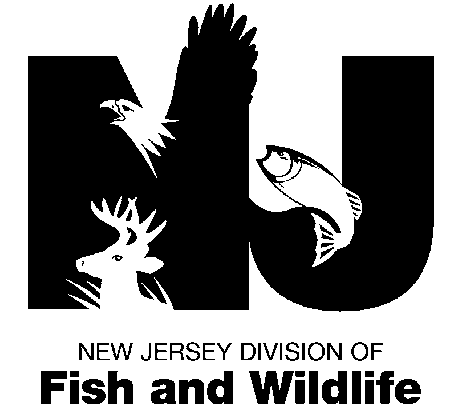 26 Route 173 WestHampton NJ 08827PHONE:  (908) 735-5450 - FAX: 908-735-5689E-mail Address: EXOTICPERMITS@dep.state.nj.us www.njfishandwildlife.comNJ DIVISION OF FISH AND WILDLIFE – WILDLIFE PERMITS UNIT - EXOTIC AND NONGAME WILDLIFE SPECIESSCIENTIFIC HOLDING APPLICATIONCOMPLETE APPLICATION IN FULL - TYPE OR PRINT CLEARLY - ATTACH ADDITIONAL SHEETS IFNECESSARY. NO PERMIT WILL BE ISSUED WITHOUT A COMPLETED APPLICATION AND CORRECT FEE.  IF THE APPLICATION IS INCOMPLETE, IT WILL BE RETURNED TO YOU AND NO PERMIT WILL BE ISSUED UNTIL ALL REQUIRED INFORMATION IS SUBMITTED TO THE OFFICE OF PERMIT MANAGEMENT.IMPORTANT NOTICE REGARDING WILD BIRD BILL: A-649 Amending R.S. 23:4-50. After December 10, 1991, You CANNOT POSSESS, BUY, SELL OR BARTER WILD-CAUGHT BIRDS, except those which were in captivity legally before that date. All other birds must be captive-bred (other than the exempt species: cockatiel, canary and budgerigar, zebra finch, society finch, rock dove, peafowl and starling). You must have in WRITING from the source of the birds: DOCUMENTATION  -  PROOF  -  RECORDS  THAT  SPECIFY  EACH  AND  EVERY  BIRD  BOUGHT,  SOLD,  OR BARTERED IS CAPTIVE-BRED OR THAT IT WAS IN CAPTIVITY LEGALLY BEFORE December 10, 1991.FOR BIRDS NEWLY ACQUIRED, you MUST attach photocopies of all written documentation with this permit application! All documentation MUST STATE that the birds are either captive or domestically bred! NAME  	ADDRESS   	StreetCity	State	Zip Code with ExtensionNEW JERSEY COUNTY   	Home Phone: ( 	) 	Work Phone: ( 	)  	Fax Number:   	E-mail Address:   	Website Address (if applicable):  	SCHOOL or INSTITUTION 	(If applicable)PROFESSIONAL INDIVIDUAL or COORDINATOR NAME  	SCHOOL or INSTITUTION ADDRESS   	MUST BE PROVIDED	StreetCity	State	Zip Code with ExtensionPhone:  ( 	) 	Fax Number:   	VETERINARIAN  	MUST BE PROVIDEDADDRESS   	StreetCity                                                                                                            State                                                                          Zip Code with ExtensionVeterinarian Phone: (          )                                                                                                                  Requiredw ATTACH  PHOTOCOPIES OF  CURRENT,  APPLICABLE PERMITS INCLUDING STATE PERMITS, USDA CLASS “R” PERMITS, U.S. FISH & WILDLIFE SERVICE PERMITS, ETC. YOUR PERMIT WILL NOT BE REVIEWED OR ISSUED UNTIL THIS MANDATORY INFORMATION HAS BEEN SUPPLIED.IMPORTANT NOTE: NO POTENTIALLY DANGEROUS SPECIES OF ANY KIND MAY BE OBTAINED WITHOUT PRIOR WRITTEN APPROVAL FROM THE WILDLIFE PERMITS UNIT, EXOTIC AND NONGAME WILDLIFE PERMITS SECTION.  Requests for approval must be in writing and include information on the proposed origin of the animal, description of diet, caging, etc. (see N.J.A.C. 7:25-4.7, 4.8, & 4.9).******* A health Warning received from the Center For Disease Control (CDC) restricts the possession and sales including but not limited to the following species: SPINY MICE, PYGMY MICE, ZEBRA MICE AND DORMICE. *******It is the responsibility of the permittee to act in accordance with state, federal and worldwide health organization mandates regarding any current applicable circumstance, restriction, quarantine, etc. for the possession and sales of health risk or restricted regulated wildlife species.Effective immediately under the authority of the New Jersey Division of Fish and Wildlife: Captive Game and Exotic and Nongame regulations, THERE IS A BAN UNTIL FURTHER NOTICE ON THE IMPORTATION OF WHITE-TAILED DEER, BLACK-TAILED DEER, MULE DEER,  RED  DEER,  ELK  AND  MOOSE  INTO  THE  STATE  OF  NEW JERSEY. This is due to the growing concern of the spread of CHRONIC WASTING DISEASE into wild and farmed herds of animals in the deer family throughout the United States.All Applicants bringing regulated hoofed stock from outside of New Jersey MUST PROVIDE a photocopy of their CURRENT USDA PERMIT. Also ATTACH PHOTOCOPIES OF CURRENT PERMITS AND HEALTH CERTIFICATES FOR MAMMALS. All applicants bringing in any regulated hoofed stock from outside of New Jersey must supply copies of health certificates certifying that the wildlife is free of Tuberculosis and Brucellosis and any other communicable disease. It is mandatory to comply with the USDA Tuberculosis Eradication in Cervidae: Uniform Methods and Rules (Cervid UM&R). Cervids not known to be affected with or exposed to tuberculosis that originate from other herds (i.e. non-Accredited, non-Modified or non-Qualified herds) may be moved interstate if they are accompanied by a certificate stating that such cervids have been classified negative in two official tuberculosis  tests  that  were  conducted  no  less  then  90  days  apart,  that  the  second  test  was conducted within 90 days prior to the date of movement, and that the animals were isolated from all other members of the herd during the testing period.  Additionally, the Cervid UM&R has  NO minimum age standards for testing of cervids for interstate movements from herds that are unclassified. Photocopies of health certificates must be submitted with your application.UNITED STATES DEPARTMENT of AGRICULTURE (USDA), ANIMAL and PLANT HEALTH INSPECTION SERVICE (APHIS) INFORMATION:USDA/APHIS/ANIMAL CARE EASTERN REGION920 Main Campus Drive, Suite 200, Unit 304-O Raleigh NC 27606-5210Phone: (919) 855-7100List	INVENTORY	of	requested	regulated	wildlife	SPECIES	Bird band/Microchip numbers must be listed for regulated exotic and nongame birds.NUMBER	SPECIES [COMMON NAME]	SOURCE OF ACQUISITION(Date, Name & Address)Describe your experience in maintaining, handling and caring for the species desired, or related species.   LIST EDUCATION, BACKGROUND, QUALIFICATIONS, etc., WITH DESIRED SPECIES, & NUMBER OF YEARS EXPERIENCE.PURPOSE  and  INTENT.	ATTACH  SEPARATE  SHEET  DESCRIBING  EDUCATIONAL  orSCIENTIFIC PROGRAM (Where applicable).DESCRIBE (in detail) HOUSING, CAGING FACILITIES and LOCATION of FACILITIES.DESCRIBE THE DIET THAT WILL BE FED TO THE ANIMAL/ANIMALS.ALL POSSESSION PERMITS EXPIRE DECEMBER 31 OF THE YEAR OF ISSUE.wFEE: 	$35.00SUBMIT CHECK OR MONEY ORDER ONLY (CHECK OR MONEY ORDER MUST HAVECOMPLETE NAME AND MAILING ADDRESS OF APPLICANT)Make payable to: NJ Division of Fish & WildlifeI hereby affirm that the information on this form is true to the best of my knowledge.  I understand that any false representation by the applicant or a permittee who knows or reasonably should know that the representation is false, and who has submitted the representation to induce the Department to issue a permit or take any other action, shall subject the applicant or permittee to all penalties available under State law, including revocation of any permit obtained based upon false information.  All permits issued are valid only when used by the permittee in accordance with the terms and conditions of the permit and the regulations governing that permit.  I have read these conditions and by signing and dating this application, I acknowledge and agree to all of the permit stipulations.SIGNATURE                                                                                       DATE                                         Return Application with fee to:NJ DIVISION OF FISH & WILDLIFE WILDLIFE PERMITS UNITExotic & Nongame Wildlife Permits26 Route 173 WestHampton, NJ 08827PHONE:  (908) 735-5450	FAX: 908-735-5689E-mail Address: EXOTICPERMITS@dep.state.nj.uswww.njfishandwildlife.com[SH]NJ DIVISION OF FISH AND WILDLIFE – WILDLIFE PERMITS UNIT - EXOTIC AND NONGAME WILDLIFE PERMITSSCIENTIFIC HOLDING2012 RENEWAL APPLICATION - ANNUAL REPORT COMPLETE APPLICATION - TYPE OR PRINT CLEARLY - ATTACH ADDITIONAL SHEETS IF NECESSARY. NO PERMIT WILL BE ISSUED WITHOUT A COMPLETED APPLICATION AND CORRECT FEE.ONLY USE THIS RENEWAL IF YOU HAVE BEEN ISSUED A PREVIOUS YEAR PERMIT. IF YOU HAVE NOT BEEN ISSUED A PREVIOUS YEAR PERMIT, YOU MUST COMPLETE AN INITIAL APPLICATION, WHICH IS ALSO AVAILABLE ON THE DIVISION'S WEBSITE: www.njfishandwildlife.comPLEASE CIRCLE ONE: RENEW THIS PERMIT  DO NOT RENEW THIS PERMIT IMPORTANT NOTE: An Annual Report is required even if you are not renewing. If youare not renewing - DO NOT SUBMIT FEE.SCIENTIFIC HOLDING PERMIT NUMBER: SH 2011                                    2011 Permit Number MUST BE SUPPLIEDCONTACT NAME                                                                                                                                                 HOME ADDRESSStreetCity	State	Zip Code with ExtensionNEW JERSEY COUNTY 	SCHEDULE: Days and Hours Open   	Home Phone: ( 	) 	Work Phone: ( 	)   	Fax Number:  	 E-mail Address:  	  Website Address (if applicable): 		SCHOOL OR INSTITUTION NAME:(If applicable)SCHOOL OR INSTITUTION ADDRESSMUST BE PROVIDED	StreetCity	State	Zip Code with ExtensionSCHOOL OR INSTITUTION NEW JERSEY COUNTY:  	VETERINARIAN NAMEADDRESSStreetRequiredCity	State	Zip Code with ExtensionVETERINARIAN PHONE: ()Required�ATTACH PHOTOCOPIES OF CURRENT, APPLICABLEPERMITS INCLUDING STATE PERMITS, USDA CLASS “R”PERMITS, U.S. FISH & WILDLIFE SERVICE PERMITS, ETC. YOUR PERMIT WILL NOT BE REVIEWED OR ISSUED UNTIL THIS MANDATORY INFORMATION HAS BEEN SUPPLIED.IMPORTANT:  The  following  required  information  should  support  and  justify  the renewal of this SCIENTIFIC HOLDING permit. Attach a summary of your activities, findings and any applicable reports.Describe in detail the SCIENTIFIC RESEARCH and/or EDUCATIONAL activities that you conducted last year. List a minimum of six (if applicable) educational presentations that were conducted in the previous year of issue.  Please include group/organization name, contact name, address, phone number and date.IMPORTANT  NOTE:  If  any  fees  were  received  for  these  presentations, contact the New Jersey Division of Fish and Wildlife, Wildlife Permits Unit, Exotic and Nongame Species Section.  The Scientific Holding Permit IS NOT the appropriate permit category if fees are received.LIST YOUR CURRENT INVENTORY, AS  OF  DECEMBER 31,  OF  REGULATED EXOTIC & NONGAME SPECIES IN YOUR POSSESSION. Please use common names.NUMBER	SEX	SPECIES	BIRD BAND/MICRO-CHIP #��������������������������������������������IMPORTANT NOTE: NO POTENTIALLY DANGEROUS SPECIES OF ANY KIND MAY BE OBTAINED WITHOUT PRIOR WRITTEN APPROVAL FROM THE WILDLIFE PERMITS UNIT, EXOTIC AND NONGAME PERMITS SECTION.  Requests for approval must be in writing and include information on the proposed origin of the animal, description of diet, caging, etc. [N.J.A.C. 7:25-4.7, 4.8, & 4.9).��������������������������������������������If YOUR COLLECTION OF REGULATED EXOTIC AND NONGAME WILDLIFE SPECIES HAS CHANGED IN ANY WAY, AS OF DECEMBER 31 OF THE PREVIOUS YEAR OF ISSUE, YOU MUST COMPLETE THE FOLLOWING SECTIONS.NEW ADDITIONS TO YOUR COLLECTION (For new species, thoroughly describe caging facilities on a separate sheet)NUMBER	SEX	SPECIES	SOURCE OF ACQUISITION(Name, Address, Date)BIRTHSNUMBER	SEX	SPECIES	DATEDEATHSNUMBER	SEX	SPECIES	CAUSE	DATETRANSFERS. NO POTENTIALLY DANGEROUS WILDLIFE SPECIES MAY BE TRANSFERRED TO A NEW JERSEY RESIDENT.RECIPIENT NAME	SPECIES	NUMBER	SEX	DATE(Include complete mailing address)IMPORTANT NOTE: SALES of regulated species requires a Commercial Permit.  Contact the WildlifePermits Unit for more information.Important NoticeEffective immediately under the authority of the New Jersey Division of Fish and Wildlife: Captive Game and Exotic and Nongame regulations, THERE IS A BAN UNTIL FURTHER NOTICE ON THE IMPORTATION OF WHITE-TAILED DEER, BLACK-TAILED DEER, MULE DEER, RED DEER, ELK AND MOOSE INTO THE STATE OF NEW JERSEY. This is due to the growing concern of the spread of CHRONIC WASTING DISEASE into wild and farmed herds of animals in the deer family throughout the United States.All Applicants bringing regulated hoofed stock from outside of New Jersey MUST PROVIDE a photocopy of their CURRENT USDA PERMIT. Also ATTACH PHOTOCOPIES OF CURRENT PERMITS AND HEALTH CERTIFICATES FOR MAMMALS. All applicants bringing in any regulated hoofed stock from outside of New Jersey must supply copies of health certificates certifying that the wildlife is free of Tuberculosis and Brucellosis and any other communicable disease. It is mandatory to comply with the USDA Tuberculosis Eradication in Cervidae: Uniform Methods and Rules (Cervid UM&R). Cervids not known to be affected with or exposed to tuberculosis that originate from other herds (i.e. non-Accredited, non-Modified or non-Qualified herds) may be moved interstate if they are accompanied by a certificate stating that such cervids have been classified negative in two official tuberculosis tests that were conducted no less then 90 days apart, that the second test was conducted within 90 days prior to the date of movement, and that the animals were isolated from all other members of the herd during the testing period.  Additionally, the Cervid UM&R has NO minimum age standards for testing of cervids for interstate movements from herds that are unclassified. Photocopies of health certificates must be submitted with your application. For more information contact the United States Department of Agriculture.Do you request any changes in your permit, other than the changes already listed on this form?	IfYES, please list:RENEWAL DUE DATE: JANUARY 31OF CURRENT YEAR OF ISSUEFEE:	$35.00SUBMIT CHECK OR MONEY ORDER ONLY (CHECK OR MONEY ORDER MUST HAVECOMPLETE NAME AND MAILING ADDRESS OF APPLICANT)Make payable to: NJ Division of Fish and WildlifeI hereby affirm that I have read this application and agree to abide by all New Jersey Exotic and Nongame regulations.  I hereby affirm that the information provided by me and/or my company on this application is true to the best of my knowledge.  I understand that any false representation by the applicant or a permittee who knows or reasonably should know that the representation is false, and who has submitted the representation to induce the Department to issue a permit or take any other action, shall subject the applicant or permittee to all penalties available under State law, including revocation of any permit obtained based upon false information.  All permits issued are valid only when used by the permittee in accordance with the terms and conditions of the permit and the regulations governing that permit.  I have read these conditions and by signing and dating this application, I acknowledge and agree to all of the permit stipulations and regulations.OWNER NAMEPlease Print LegiblyOWNER SIGNATUREDATEMUST BE PROVIDED	DATE MUST BE PROVIDEDReturn Renewal Application with fee to:DIVISION OF FISH AND WILDLIFE WILDLIFE PERMITS UNIT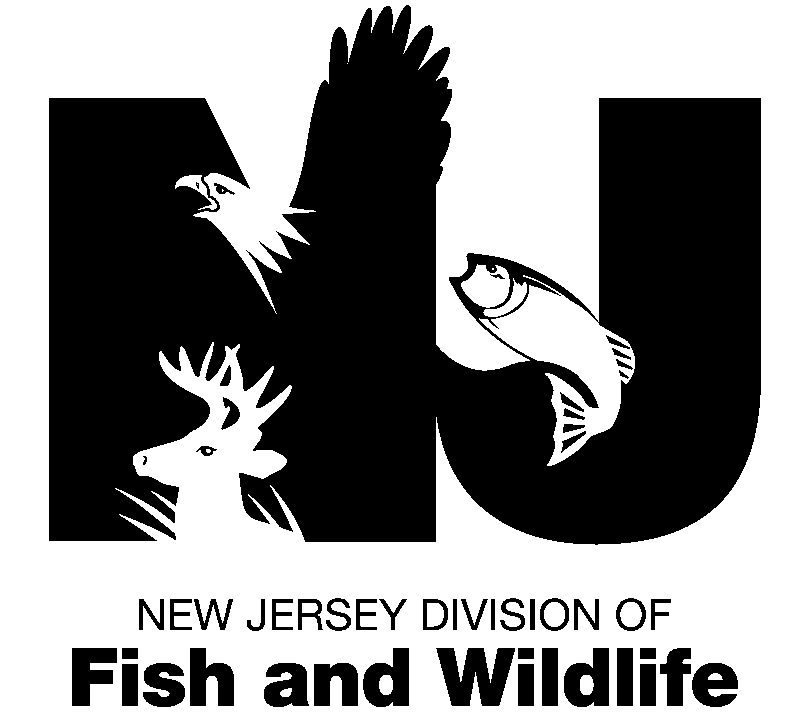 Exotic & Nongame Wildlife Permits26 Route 173 WestHampton NJ 08827PHONE:  (908) 735-5450 - FAX: 908-735-5689 exoticpermits@dep.state.nj.uswww.njfishandwildlife.comLCPDIVISION OF FISH, WILDLIFE AND MARINE RESOURCES - SPECIAL LICENSES625 BROADWAY,  ALBANY, NEW YORK 12233-4752LICENSE TO COLLECT OR POSSESS APPLICATIONPlease Refer to the Instructions Before Completing This Application. (Please Print or Type)Fee: $10.00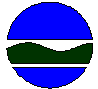 - Continued On Next Page -DIVISION OF FISH, WILDLIFE AND MARINE RESOURCES - SPECIAL625 BROADWAY, ALBANY, NEW YORK 12233-4752LICENSE TO COLLECT OR POSSESS APPLICATIONContinuedAnswer Questions 11 through 13 ONLY if you WILL be collecting from the wild of New York State11. Describe the methods that you will be employing to collect the species listed in Question 8:(If more space is needed, attach additional sheets)12. List the locations where you wish collect the species listed in Question 8:(If more space is needed, attach additional sheets)13. List the time periods when you will make your collections:(If more space is needed, attach additional sheets)14. Describe the final disposition of the species you wish to collect:(If more space is needed, attach additional sheets)15. Do you wish to designate agents, under your license, to assist you in making collections?Yes	NoIf YES, Please attach a list with the names and addresses of each agent to the application.16. Do you possess valid State and/or Federal Licenses or permits which relate to your proposed activity?Yes	NoIf YES, Please attach photocopies of relevant licenses or permits to the application.Make Check or Money Order Payable to:New York State Department of Environmental Conservation	*DO NOT send cash.NOTICE: Pursuant to ECL Section 3-0301(2)(Q) False statements made on this application are punishable pursuant to Section 210.45 ofthe New York State Penal Code.Date	Signature of ApplicantRETURN THE COMPLETED APPLICATION (BOTH SHEETS) AND ANY ADDITIONAL SHEETS, TO THE ADDRESS AT THE TOPInstructionsSTATUTORY AUTHORITY:  Environmental Conservation Law Section 11-0515 (1) and 6 NYCRR Part 175.The Department of Environmental Conservation (DEC) may issue a License to Collect or Possess to qualified individuals to collect or possess fish, wildlife, shellfish, crustacea, aquatic insects, birds' nests or eggs.  This license is issued only for the following purposes: propagation, banding, scientific, or exhibition.Individuals applying for a license to collect, possess, or band migratory birds must possess a valid Federal Permit from the U.S. Fish and Wildlife Service, for the pertinent activity.  State licenses for banding migratory birds will be issued for five years.  Individuals applying for a license to exhibit mammals to the public must write the U.S.D.A. for information for licensing under the Animal Welfare Act.  Applications for licenses for educational, research or scientific institutionsshould be completed by the individual authorized by the institution to supervise all activities listed on the application.The following addresses are provided for your convenience:The following instructions correspond numerically with the numbers on the License to Collect or Possess Application. When completing this application, please provide sufficient detail to fully answer the questions.  The answers you provide are the criteria for approving or denying your license.  Incomplete or vague applications will be returned to the applicant.1. Name of applicant.2. If applying as a business or organization list the name of the business.3. Mailing address and county of residence of the applicant.4. Day and night telephone number of the applicant.5. Date of birth of the applicant.6. Please check the box that appropriately describes your application.7. Describe, in detail, the purpose for which you are applying for this license.  If relevant, attach a copy of yourresearch prospectus.  Also, provide the name and address of the educational or scientific organization that sanctions your proposed activities or the organization that employs you.8. Please provide the common name, scientific name (genus species) and the total number, male and/or female, of the species you wish to collect OR possess.NOTE: Endangered or Threatened Species may NOT be included on this application.9. Check the box which indicates if you will or will not be collecting species from the wild in New York.10. If you are applying for a license to possess species which were not collected from the wild in New York,describe how and from where you will obtain the species.   Please include the name, address, telephone number and Special License Name and Number of the person who legally possesses the species you wish to obtain.11. Describe, in detail, the methods you will use to collect the species you listed in Question 8.  Include the type and number of traps, type and length of nets, etc. (Only if collecting from the wild).12. Please provide a descriptive location of your collecting sites.  Include county, township, name of the body of water, sampling points in a particular body of water, etc. (Only if collecting from the wild).13. Please provide a detailed schedule of the times you will make your collections.  Include months, days, time of day, etc. (Only if collecting from the wild).14. Please describe exactly what you will do with the specimens you collect or species you possess.Examples: released at trap site, given to educational institutions for study skins, continue to hold for exhibition, etc.(continued on next page)Instructions (continued)15. Individuals affiliated with educational, research or scientific institutions may designate individuals to function as agents under their license.  If you answer yes to this question, please attach a list with the name andaddress of each person you would like as an agent under your license.16. If you answer yes to this question, please attach a photocopy of each State or Federal license or permit which relates to your application.Please read the NOTICE and sign and date on the appropriate lines provided at the bottom of the application. The fee for a License to Collect or Possess is $10.00.  The license is valid for one year or as noted on the license.The Department in its discretion may require an applicant to submit written testimonials from two well-knownscientists and to file a bond of two hundred dollars.Send the completed application, any attachments and a check for $10.00, payable to NYS Department ofEnvironmental Conservation to:New York State Department of Environmental ConservationSpecial Licenses Unit625 BroadwayAlbany, New York 12233-4752Approximately 45 days are required to review and process completed applications.LCPNEW YORK STATE DEPARTMENT OF ENVIRONMENTAL CDIVISION OF FISH, WILDLIFE AND MARINE RESOURCES - SPECIAL625 BROADWAY, ALBANY, NEW YORK 12233-4752LICENSE TO COLLECT OR POSSESS APPPlease Refer to the Instructions Before Completing This Application. (Please Print or Type)1. Applicant Last Name	First Name	M.I.2. Business/Organization Name (if applicable)3. Street 1Street 24. Telephone # (Day)Telephone # (Night)City/Town	State	Zip Code (Zip + 4)County	5. Date of Birth6. This Application Is For a:New Application	Renewal of Current License WITHOUT Change	Renewal of Current License WITH Change7. Describe, in detail, your purpose for which you applying for this license:(If more space is needed, attach additional sheets)8. List the species and number you wish to possess and sell:COMMON NAME 	SCIENTIFIC NAMETOTALMale	Femalea. b. c. d. e.9. Check the appropriate category:(If more space is needed, attach additional sheets)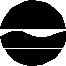 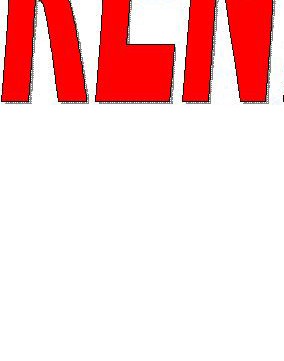 Species will be collected from the wild in New York State.	Species will NOT be collected from the wild in New York State.10. If you WILL NOT be collecting species from the wild in New York State, describe how you will obtain the species you list in Question 8:(If more space is needed, attach additional sheets)- Continued On Next Page -NEW YORK STATE DEPARTMENT OF ENVIRONMENTAL CONSERVATIONDIVISION OF FISH, WILDLIFE AND MARINE RESOURCES - SPECIAL625 BROADWAY, ALBANY, NEW YORK 12233-4752LICENSE TO COLLECT OR POSSESS APPLICATIONContinuedAnswer Questions 11 through 13 ONLY if you WILL be collecting from the wild of New York State11. Describe the methods that you will be employing to collect the species listed in Question 8:(If more space is needed, attach additional sheets)12. List the locations where you wish collect the species listed in Question 8:(If more space is needed, attach additional sheets)13. List the time periods when you will make your collections:(If more space is needed, attach additional sheets)14. Describe the final disposition of the species you wish to collect:(If more space is needed, attach additional sheets)15. Do you wish to designate agents, under your license, to assist you in making collections?Yes	NoIf YES, Please attach a list with the names and addresses of each agent to the application.16. Do you possess valid State and/or Federal Licenses or permits which relate to your proposed activity?Yes	NoIf YES, Please attach photocopies of relevant licenses or permits to the application.Make Check or Money Order Payable to:New York State Department of Environmental Conservation	Please - DO NOT send cash. NOTICE: Pursuant to ECL Section 3-0301(2)(Q) False statements made on this application are punishable pursuant to Section 210.45 ofthe New York State Penal Code.Date	Signature of ApplicantRETURN THE COMPLETED APPLICATION (BOTH SHEETS) AND ANY ADDITIONAL SHEETS, TO THE ADDRESS AT THE TOPInstructionsSTATUTORY AUTHORITY:  Environmental Conservation Law Section 11-0515 (1) and 6 NYCRR Part 175.The Department of Environmental Conservation (DEC) may issue a License to Collect or Possess to qualified individuals to collect or possess fish, wildlife, shellfish, crustacea, aquatic insects, birds' nests or eggs.  This license is issued only for the following purposes: propagation, banding, scientific, or exhibition.Individuals applying for a license to collect, possess, or band migratory birds must possess a valid Federal Permit from the U.S. Fish and Wildlife Service, for the pertinent activity.  State licenses for banding migratory birds will be issued for five years.  Individuals applying for a license to exhibit mammals to the public must write the U.S.D.A. for information for licensing under the Animal Welfare Act.  Applications for licenses for educational, research or scientific institutions should be completed by the individual authorized by the institution to supervise all activities listed on the application.The following addresses are provided for your convenience:The following instructions correspond numerically with the numbers on the License to Collect or Possess Application. When completing this application, please provide sufficient detail to fully answer the questions.  The answers you provide are the criteria for approving or denying your license.  Incomplete or vague applications will be returned to the applicant.1. Name of applicant.2. If applying as a business or organization list the name of the business.3. Mailing address and county of residence of the applicant.4. Day and night telephone number of the applicant.5. Date of birth of the applicant.6. Please check the box that pertains to your application.7. Describe, in detail, the purpose for which you are applying for this license.  If relevant, attach a copy of your research prospectus.  Also, provide the name and address of the educational or scientific organization that sanctions your proposed activities or the organization that employs you.8. Please provide the common name, scientific name (genus species) and the total number, male and/or female, of the species you wish to collect OR possess.NOTE: Endangered or Threatened Species may not be included on this application.9. Check the box which indicates if you will or will not be collecting species from the wild in New York.10. If you are applying for a license to possess species which were not collected from the wild in New York, describe how and from where you will obtain the species.  Please include the name, address, telephone number and Special License Name and Number of the person who legally possesses the species you wish to obtain.11. Describe, in detail, the methods you will use to collect the species you listed in Question 8.  Include the type and number of traps, type and length of nets, etc. (Only if collecting from the wild).12. Please provide a descriptive location of your collecting sites.  Include county, township, name of the body of water, sampling points in a particular body of water, etc. (Only if collecting from the wild).13. Please provide a detailed schedule of the times you will make your collections.  Include months, days, time of day, etc. (Only if collecting from the wild).14. Please describe exactly what you will do with the specimens you collect or species you possess.Examples:  released at trap site, given to educational institutions for study skins, continue to hold for exhibition, etc.(continued on next page)Instructions (continued)15. Individuals affiliated with educational, research or scientific institutions may designate individuals to function as agents under their license. If you answer yes to this question, please attach a list with the name and address of each person you would like as an agent under your license.16. If you answer yes to this question, please attach a photocopy of each State or Federal license or permit which relates to your application.Please read the NOTICE and sign and date on the appropriate lines provided at the bottom of the application. The fee for a License to Collect or Possess is $10.00.  The license is valid for one year or as noted on the license.The Department in its discretion may require an applicant to submit written testimonials from two well-knownscientists and to file a bond of two hundred dollars.Send the completed application, any attachments and a check for $10.00, payable to NYS Department ofEnvironmental Conservation to:New York State Department of Environmental ConservationSpecial Licenses Unit625 BroadwayAlbany, New York 12233-4752Approximately 45 days are required to review and process completed applications.APPLICANT INFORMATIONAPPLICANT INFORMATIONAPPLICANT INFORMATIONAPPLICANT INFORMATIONOFFICIAL USE ONLYOFFICIAL USE ONLYORGANIZATION/COLLEGE OR SCIENTIFIC INSTITUTION AND ADDRESS WITH WHICH ASSOCIATEDORGANIZATION/COLLEGE OR SCIENTIFIC INSTITUTION AND ADDRESS WITH WHICH ASSOCIATEDORGANIZATION/COLLEGE OR SCIENTIFIC INSTITUTION AND ADDRESS WITH WHICH ASSOCIATEDORGANIZATION/COLLEGE OR SCIENTIFIC INSTITUTION AND ADDRESS WITH WHICH ASSOCIATEDDATE RECEIVEDPERMIT #LAST NAME	(If organization indicate contact person)	FIRST NAME	M.I.LAST NAME	(If organization indicate contact person)	FIRST NAME	M.I.LAST NAME	(If organization indicate contact person)	FIRST NAME	M.I.LAST NAME	(If organization indicate contact person)	FIRST NAME	M.I.DRAINAGE:DRAINAGE:STREET ADDRESSSTREET ADDRESSSTREET ADDRESSSTREET ADDRESSFEE:CASHCHECK	EXMPTFEE:CASHCHECK	EXMPTCITY/TOWNSTATESTATEZIP CODEFEE:CASHCHECK	EXMPTFEE:CASHCHECK	EXMPTTELEPHONE (DAYTIME)(	)TELEPHONE (DAYTIME)(	)TELEPHONE (EVENING)(	)TELEPHONE (EVENING)(	)DECISION: (CHECK, INITIAL, DATE)APPROVE DENYBIOLOGIST	DATEDECISION: (CHECK, INITIAL, DATE)APPROVE DENYBIOLOGIST	DATEPLEASE LIST NAMES OF ADDITIONAL PERSONNEL COLLECTING UNDER YOUR SUPERVISION:PLEASE LIST NAMES OF ADDITIONAL PERSONNEL COLLECTING UNDER YOUR SUPERVISION:PLEASE LIST NAMES OF ADDITIONAL PERSONNEL COLLECTING UNDER YOUR SUPERVISION:PLEASE LIST NAMES OF ADDITIONAL PERSONNEL COLLECTING UNDER YOUR SUPERVISION:DECISION: (CHECK, INITIAL, DATE)APPROVE DENYBIOLOGIST	DATEDECISION: (CHECK, INITIAL, DATE)APPROVE DENYBIOLOGIST	DATESPECIES TO BE COLLECTED:SPECIES TO BE COLLECTED:SPECIES TO BE COLLECTED:SPECIES TO BE COLLECTED:DECISION: (CHECK, INITIAL, DATE)APPROVE DENYBIOLOGIST	DATEDECISION: (CHECK, INITIAL, DATE)APPROVE DENYBIOLOGIST	DATELOCATIONS WHERE COLLECTING IS PROPOSED:LOCATIONS WHERE COLLECTING IS PROPOSED:LOCATIONS WHERE COLLECTING IS PROPOSED:LOCATIONS WHERE COLLECTING IS PROPOSED:EFFECTIVE DATE:EFFECTIVE DATE:EQUIPMENT PROPOSED TO BE USED IN COLLECTING:EQUIPMENT PROPOSED TO BE USED IN COLLECTING:EQUIPMENT PROPOSED TO BE USED IN COLLECTING:EQUIPMENT PROPOSED TO BE USED IN COLLECTING:EXPIRATION DATE:EXPIRATION DATE:TIME OF YEAR COLLECTION WILL TAKE PLACE:TIME OF YEAR COLLECTION WILL TAKE PLACE:TIME OF YEAR COLLECTION WILL TAKE PLACE:TIME OF YEAR COLLECTION WILL TAKE PLACE:CONDITIONS:STANDARD ADDITIONALCONDITIONS:STANDARD ADDITIONALPURPOSE OF SCIENTIFIC INVESTIGATION:PURPOSE OF SCIENTIFIC INVESTIGATION:PURPOSE OF SCIENTIFIC INVESTIGATION:PURPOSE OF SCIENTIFIC INVESTIGATION:CONDITIONS:STANDARD ADDITIONALCONDITIONS:STANDARD ADDITIONALI CERTIFY UNDER PENALTY OF LAW THAT THE INFORMATION PROVIDED IN THISDOCUMENT IS TRUE, ACCURATE AND COMPLETE.DATE	SIGNATURE OF APPLICANT	TITLEI CERTIFY UNDER PENALTY OF LAW THAT THE INFORMATION PROVIDED IN THISDOCUMENT IS TRUE, ACCURATE AND COMPLETE.DATE	SIGNATURE OF APPLICANT	TITLEI CERTIFY UNDER PENALTY OF LAW THAT THE INFORMATION PROVIDED IN THISDOCUMENT IS TRUE, ACCURATE AND COMPLETE.DATE	SIGNATURE OF APPLICANT	TITLEI CERTIFY UNDER PENALTY OF LAW THAT THE INFORMATION PROVIDED IN THISDOCUMENT IS TRUE, ACCURATE AND COMPLETE.DATE	SIGNATURE OF APPLICANT	TITLECOMMENTS:COMMENTS:IF THIS IS A RENEWAL, PLEASE SUBMIT A REPORT OF ACTIVITIES AND SPECIES COLLECTED UNDER PRIOR PERMIT.PLEASE ATTACH A COPY OF THE PROJECT PROPOSAL TO THE APPLICATIONTo be completed and returned to: New Jersey Division of Fish and Wildlife P O Box 394Lebanon, New Jersey  08833Attention: Lisa BarnoIF THIS IS A RENEWAL, PLEASE SUBMIT A REPORT OF ACTIVITIES AND SPECIES COLLECTED UNDER PRIOR PERMIT.PLEASE ATTACH A COPY OF THE PROJECT PROPOSAL TO THE APPLICATIONTo be completed and returned to: New Jersey Division of Fish and Wildlife P O Box 394Lebanon, New Jersey  08833Attention: Lisa BarnoIF THIS IS A RENEWAL, PLEASE SUBMIT A REPORT OF ACTIVITIES AND SPECIES COLLECTED UNDER PRIOR PERMIT.PLEASE ATTACH A COPY OF THE PROJECT PROPOSAL TO THE APPLICATIONTo be completed and returned to: New Jersey Division of Fish and Wildlife P O Box 394Lebanon, New Jersey  08833Attention: Lisa BarnoIF THIS IS A RENEWAL, PLEASE SUBMIT A REPORT OF ACTIVITIES AND SPECIES COLLECTED UNDER PRIOR PERMIT.PLEASE ATTACH A COPY OF THE PROJECT PROPOSAL TO THE APPLICATIONTo be completed and returned to: New Jersey Division of Fish and Wildlife P O Box 394Lebanon, New Jersey  08833Attention: Lisa BarnoIF THIS IS A RENEWAL, PLEASE SUBMIT A REPORT OF ACTIVITIES AND SPECIES COLLECTED UNDER PRIOR PERMIT.PLEASE ATTACH A COPY OF THE PROJECT PROPOSAL TO THE APPLICATIONTo be completed and returned to: New Jersey Division of Fish and Wildlife P O Box 394Lebanon, New Jersey  08833Attention: Lisa BarnoIF THIS IS A RENEWAL, PLEASE SUBMIT A REPORT OF ACTIVITIES AND SPECIES COLLECTED UNDER PRIOR PERMIT.PLEASE ATTACH A COPY OF THE PROJECT PROPOSAL TO THE APPLICATIONTo be completed and returned to: New Jersey Division of Fish and Wildlife P O Box 394Lebanon, New Jersey  08833Attention: Lisa Barno1. Applicant Last NameFirst NameFirst NameFirst NameFirst NameM.I.FOR OFFICIAL USE ONLYLicense Number  	 Effective DateExpiration DateRegion2. Business/Organization Name (if applicable)2. Business/Organization Name (if applicable)2. Business/Organization Name (if applicable)2. Business/Organization Name (if applicable)2. Business/Organization Name (if applicable)2. Business/Organization Name (if applicable)FOR OFFICIAL USE ONLYLicense Number  	 Effective DateExpiration DateRegion3. Street 13. Street 13. Street 13. Street 14. Telephone # (Day)4. Telephone # (Day)FOR OFFICIAL USE ONLYLicense Number  	 Effective DateExpiration DateRegionStreet 2Street 2Street 2Street 2Telephone # (Night)Telephone # (Night)FOR OFFICIAL USE ONLYLicense Number  	 Effective DateExpiration DateRegionCity/TownCity/TownStateZip Code (Zip + 4)Zip Code (Zip + 4)Zip Code (Zip + 4)FOR OFFICIAL USE ONLYLicense Number  	 Effective DateExpiration DateRegionCountyCounty5. Date of Birth5. Date of Birth5. Date of Birth5. Date of BirthFOR OFFICIAL USE ONLYLicense Number  	 Effective DateExpiration DateRegion6. This Application Is For a:New Application	Renewal of Current License WITHOUT Change	Renewal of Current License WITH Change6. This Application Is For a:New Application	Renewal of Current License WITHOUT Change	Renewal of Current License WITH Change6. This Application Is For a:New Application	Renewal of Current License WITHOUT Change	Renewal of Current License WITH Change6. This Application Is For a:New Application	Renewal of Current License WITHOUT Change	Renewal of Current License WITH Change6. This Application Is For a:New Application	Renewal of Current License WITHOUT Change	Renewal of Current License WITH Change6. This Application Is For a:New Application	Renewal of Current License WITHOUT Change	Renewal of Current License WITH Change6. This Application Is For a:New Application	Renewal of Current License WITHOUT Change	Renewal of Current License WITH Change7. Describe, in detail, your purpose for which you applying for this license:(If more space is needed, attach additional sheets)7. Describe, in detail, your purpose for which you applying for this license:(If more space is needed, attach additional sheets)7. Describe, in detail, your purpose for which you applying for this license:(If more space is needed, attach additional sheets)7. Describe, in detail, your purpose for which you applying for this license:(If more space is needed, attach additional sheets)7. Describe, in detail, your purpose for which you applying for this license:(If more space is needed, attach additional sheets)7. Describe, in detail, your purpose for which you applying for this license:(If more space is needed, attach additional sheets)7. Describe, in detail, your purpose for which you applying for this license:(If more space is needed, attach additional sheets)8. List the species and number you wish to collect or possess:			TOTAL COMMON NAME 	SCIENTIFIC NAME 	Male 	Femalea. b. c. d. e.(If more space is needed, attach additional sheets)8. List the species and number you wish to collect or possess:			TOTAL COMMON NAME 	SCIENTIFIC NAME 	Male 	Femalea. b. c. d. e.(If more space is needed, attach additional sheets)8. List the species and number you wish to collect or possess:			TOTAL COMMON NAME 	SCIENTIFIC NAME 	Male 	Femalea. b. c. d. e.(If more space is needed, attach additional sheets)8. List the species and number you wish to collect or possess:			TOTAL COMMON NAME 	SCIENTIFIC NAME 	Male 	Femalea. b. c. d. e.(If more space is needed, attach additional sheets)8. List the species and number you wish to collect or possess:			TOTAL COMMON NAME 	SCIENTIFIC NAME 	Male 	Femalea. b. c. d. e.(If more space is needed, attach additional sheets)8. List the species and number you wish to collect or possess:			TOTAL COMMON NAME 	SCIENTIFIC NAME 	Male 	Femalea. b. c. d. e.(If more space is needed, attach additional sheets)8. List the species and number you wish to collect or possess:			TOTAL COMMON NAME 	SCIENTIFIC NAME 	Male 	Femalea. b. c. d. e.(If more space is needed, attach additional sheets)9. Check the appropriate category:Species will be collected from the wild in New York State.	Species will NOT be collected from the wild in New York State.9. Check the appropriate category:Species will be collected from the wild in New York State.	Species will NOT be collected from the wild in New York State.9. Check the appropriate category:Species will be collected from the wild in New York State.	Species will NOT be collected from the wild in New York State.9. Check the appropriate category:Species will be collected from the wild in New York State.	Species will NOT be collected from the wild in New York State.9. Check the appropriate category:Species will be collected from the wild in New York State.	Species will NOT be collected from the wild in New York State.9. Check the appropriate category:Species will be collected from the wild in New York State.	Species will NOT be collected from the wild in New York State.9. Check the appropriate category:Species will be collected from the wild in New York State.	Species will NOT be collected from the wild in New York State.10. If you WILL NOT be collecting species from the wild in New York State, describe how you will obtain the species you list in Question 8:(If more space is needed, attach additional sheets)10. If you WILL NOT be collecting species from the wild in New York State, describe how you will obtain the species you list in Question 8:(If more space is needed, attach additional sheets)10. If you WILL NOT be collecting species from the wild in New York State, describe how you will obtain the species you list in Question 8:(If more space is needed, attach additional sheets)10. If you WILL NOT be collecting species from the wild in New York State, describe how you will obtain the species you list in Question 8:(If more space is needed, attach additional sheets)10. If you WILL NOT be collecting species from the wild in New York State, describe how you will obtain the species you list in Question 8:(If more space is needed, attach additional sheets)10. If you WILL NOT be collecting species from the wild in New York State, describe how you will obtain the species you list in Question 8:(If more space is needed, attach additional sheets)10. If you WILL NOT be collecting species from the wild in New York State, describe how you will obtain the species you list in Question 8:(If more space is needed, attach additional sheets)U.S. Department of the InteriorU.S. Department of the InteriorU.S. Department of AgricultureU.S. Fish and Wildlife ServiceBird Banding LaboratoryAPHIS REACP.O. Box 779Patuxent Wildlife Research Center2568-A Riva RdHadley, MA 01035-0779Laurel, MD 20708Annapolis, MD 21401-7400U.S. Department of the InteriorU.S. Department of the InteriorU.S. Department of AgricultureU.S. Fish and Wildlife ServiceBird Banding LaboratoryAPHIS REACP.O. Box 779Patuxent Wildlife Research Center2568-A Riva RdHadley, MA 01035-0779Laurel, MD 20708Annapolis, MD 21401-7400